Vedení elektronické dokumentace v SAP ObsahČlánek 1 - Rozsah působnosti	2Článek 2 – Účel	2Článek 3 - Přehled změn a revizí	2Článek 4 – Základní pojmy a zkratky	2Článek 5 – Stanovení okruhu příslušných zaměstnanců a postupů pro vedení elektronické dokumentace v SAP	3Článek 6 - Závěrečná ustanovení	3Článek 1 - Rozsah působnostiInstrukce je závazná pro vybrané zaměstnance obchodního úseku PP, kteří přicházejí do styku se smluvními a jinými dokumenty, tvořících dohromady spis k odběrnému místu na dodávku ZP/EE evidovanémuv IS SAP. Instrukce je pro tyto zaměstnance závazná dnem nabytí účinnosti, nejdříve však dnem, kdy byla zaměstnavatelem vyhlášena. Cílem instrukce je zajistit stálý a trvalý přístup zaměstnanců obchodního úseku k vybraným relevantním dokumentům ve vztahu se zákazníky, odebírajícími ZP a/nebo EE od PP, v elektronické podobě, bez nutnosti návštěvy fyzického archivu. Cílem instrukce není vytvoření elektronického důvěryhodného archivu ve smyslu platných právních předpisů.Instrukce nenahrazuje ani nemění platný Spisový, skartační a archivní řád PP, a. s. Tato instrukce se nevztahuje na dokumenty generované automaticky systémem SAP a na dokumenty vyřizované prostřednictvím aplikace Výpravna.Z této instrukce není udělena žádná výjimka. Článek 2 – ÚčelÚčelem této instrukce je stanovit:okruh příslušných zaměstnanců podílejících se na vedení elektronické dokumentace v SAP,postupy při vedení elektronické dokumentace v SAP,kategorie a typy dokumentů, které jsou součástí elektronické dokumentace v SAP.Článek 3 - Přehled změn a revizíČlánek 4 – Základní pojmy a zkratky4.1 Zkratky4.2 Základní pojmyDokument – pro účely této instrukce každý písemný nebo elektronický záznam, v podobě analogové či digitální, který je uveden v Příloze 1.Dokument v papírové podobě – informace zaznamenaná na papírovém nosiči. Z dokumentu v papírové podobě se naskenováním stává dokument v elektronické podobě.Dokument v elektronické podobě – dokument v digitální nebo jiné, než papírové podobě.Finální dokument – dokument v elektronické podobě, z jehož názvu je patrný obsah dokumentu.Dokument na vstupu – dokument doručený do PP zpravidla od zákazníka (odběratele ZP/EE).Dokument na výstupu – dokument vzniklý z činnosti PP vytvořený umimo SAP, jehož adresátem je zpravidla zákazník PP (odběratel ZP/EE).Naskenování (dokumentu) - převod dokumentu v papírové podobě včetně příloh do elektronické podoby ve formátu .pdf v barevné formě, za těchto technickým parametrů:a) rozlišení snímání nejméně 300 x 300 dpib) barevná hloubka nejméně 24 bitůc) velikost formátu snímací plochy nejméně A4.Nahrání do SAP – uložení finálního dokumentu do příslušné kategorie v úložišti.Podatelna - pracoviště zřízené v sídle společnosti zajišťující činnosti spojené s příjmem, evidencí, distribucí/oběhem v KPP a odesíláním dokumentů. Provoz podatelen zajišťuje na základě uzavřených smluvních vztahů společnost Pražská plynárenská Správa majetku, a. s., člen koncernu Pražská plynárenská, a. s.Spis - soubor dokumentů vzniklých při úředním jednání vztahující se k jedné věci.Úložiště - sekce „Dokumenty“ u příslušného OM (smlouvy) v SAP, které se dále dělí na kategorie definované v Příloze 1.Článek 5 – Stanovení okruhu příslušných zaměstnanců a postupů pro vedení elektronické dokumentace v SAP5.1 U dokumentu na vstupu v papírové podobě se jedná až na výjimky (bod 5.5) o toho zaměstnance, jemuž je dokument předán k fyzické archivaci. Tento zaměstnanec vytvoří finální dokument a nahraje ho do SAP.5.2 U dokumentu na vstupu v elektronické podobě se jedná o toho zaměstnance,  který bude dokument vyřizovat. Tento zaměstnanec nahraje dokument jako finální dokument do SAP.5.3 U dokumentu na výstupu, který existuje výlučně v papírové podobě, se jedná až na výjimky (bod 5.5) o toho zaměstnance, jemuž je dokument předán k fyzické archivaci. Tento zaměstnanec vytvoří finální dokument a nahraje ho do SAP.5.4 U dokumentu na výstupu, který existuje v elektronické podobě, se jedná o toho zaměstnance obchodního úseku, který je původcem daného dokumentu. Tento zaměstnanec nahraje dokument jako finální dokument do SAP.5.5 VýjimkyU dokumentů v papírové podobě může dokument naskenovat a nahrát do SAP i jiná osoba než výše uvedená v těchto případech:pokud je nezbytné mít dokument prioritně v elektronické podobě z důvodu rychlosti dalšího zpracování (např. při změně dodavatele),pokud daná osoba usoudí, že dřívější nahrání dokumentu do SAP je nezbytné nebo výhodné z důvodu efektivity dalšího návazného procesu.Tyto dokumenty budou zařazeny do sekce „Neskenovat“ (bod 5.6).5.6 Struktura spisuSpis předávaný k fyzické archivaci se dělí z důvodu přehlednosti na 2 sekce: „K naskenování“ – Dokumenty zařazené v této sekci musí být naskenovány a nahrány do SAP. Do této sekce se dokumenty vkládají nesešité. Sešití provede po naskenování zaměstnanec archivu. „Neskenovat“ – Dokumenty zařazené v této sekci již jsou nahrány v SAP, a není již třeba je skenovat.Článek 6 - Závěrečná ustanoveníKontrolou plnění této instrukce je pověřen ………………...Odborný výklad k instrukci podává ………………………..Klíčová slova:………………………	       …………………………..člen představenstva pověřenýřízením obchodního úseku PP, a. s.Přílohy:Příloha 1 - …………………….Příloha 1 – Kategorie a typy dokumentů, které jsou součástí elektronické dokumentace v SAPKategorie 1: Smluvní dokumentace ohledně založení smluvního vztahuKategorie 2: Změny a ukončení smluvního vztahuKategorie 3: Pohledávky, reklamace, fakturaceKategorie 4: Revize, kontroly OMKategorie 5: Ostatní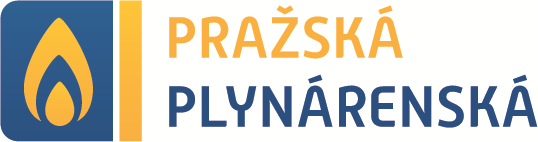 Instrukce obchodního úseku PP, a. s.X/2016Verze:1Ruší:Datum účinnosti: X. Y. 201XDatum schválení:Y. Z. 2016ČlánekZměna(původní znění, důvod změny)Datum EEelektrická energieOModběrné místoOOKPP, a.s. – odbor obchodní kontrolyPKŘPPP, a. s. - projektová kancelář a řízení procesůPP, a. s. (PP)Pražská plynárenská, a. s.SAP (IS SAP)zákaznický informační systémSSŘSAPP, a. s. - středisko systémů řízení a správních aktůZPzemní plynZpracoval:PP, a. s. - OOKFunkce odpovědná za ……………………:Funkce odpovědná za …………………:Funkce odpovědná za ……………………..:PP, a. s., ved. ……. – …………………….PP, a. s., ……….. – ……………….PP, a. s., ……….. – ……………….Funkce odpovědná za formální správnost řídicího aktu:PKŘP - SSŘSA - Ing. Zuzana Kašparovskážádost o odběr plynuvyjádření k žádosti o odběru plynusmlouva o dodávce a odběru plynužádost o připojení k distribuční soustavěvyjádření k žádosti o připojení k distribuční soustavěsmlouva o připojení k distribuční soustavěsmlouva o sdružených službách dodávky a odběru plynupřílohy smluv, výpis z obchodního rejstříku, živnostenský list, koncesnílistina, výpis z katastru nemovitostí, plná moc, čestné prohlášení vlastníka nemovitostiodběratelské diagramynabídka na dodávku plynupovolenka na změnu výše odběru plynužádost o změnu jména, adresy či platebních podmínek smluvního vztahuoznámení o změně výše zálohžádost o ukončení smluvního vztahuúmrtní list, oddací list, doklad o změně jména, plná mocdokumenty ohledně změny dodavatelefakturydohoda o uznání dluhudohoda o převzetí dluhustížnosti a požadavky zákazníkůreklamační protokolzúčtovací doklad k pohledávcekorespondence se zastupujícími advokátními kancelářemiagenda mimosoudního vymáhání pohledávekagenda exekucerevizní zpráva od zákazníkazpráva o tlakové zkoušce od zákazníkadoklad o platbě za obnovení dodávek plynu od zákazníkažádost o provedení kontroly odběrného místazpráva o provedení kontroly odběrného místaobjednávka úředního přezkoušení měřicího zařízeníosvědčení o úředním přezkoušení měřicího zařízenídalší relevantní korespondence se zákazníkemagenda prodeje tepla  smlouva o uzavření budoucí smlouvy, kupní,nájemní, o dílo, mandátní, o zřízení věcného břemenesmlouva o propagaci, o reklamě atd.